FEDERATION de VOLLEY BALL de WALLONIE-BRUXELLES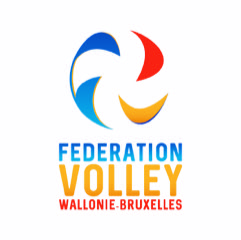 Rue de Namur, 84 - BE-5000 BEEZTél. : 081/26 09 02 Fax : 081/26 23 97Mail : info@fvwb.be	Site : www.fvwb.beDEMANDE D’AFFILIATION A RENTRER AU SECRETARIAT DE LA FVWB POUR LE 10 MAI 2022Concerne tout membre :affilié dans un club de Volley Vlaanderen lors de la saison 2021-2022ayant rentré sa « Vrijheidaanvraag » (mise en liberté) entre le 01/03/2022 et le 10/04/2022 auprès du secrétariat de Volley Vlaanderen NOM et PRENOM : _______________________________________________________________________________DATE DE NAISSANCE :  …… /……/……					Lieu :  __ _____________________________NATIONALITE : __________________________________________________________________________________         Club d’affiliation à Volley Vlaanderen : _____________________________________ Matricule : ________________ Certifie avoir envoyé sa « Vrijheidaanvraag » (mise en liberté) au secrétariat de Volley Vlaanderen le  ……/……/2022 et désire, pour la saison sportive 2022-2023,  s’affilier au club suivant de la FVWB : ______________________________________________________________ Matricule : _______________________Fait à : _______________________________________________, le _______________________________________Signature du membre (si moins de 18 ans, aussi signature des parents) :Date de réception au secrétariat de la FVWB : ……/……/2022
